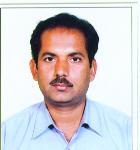 Curriculum VitaeGhulamGhulam.372463@2freemail.com Post applied for:Plumbing SupervisorPROFESSIONALEXPERIENCES: More than 20 years experiences , ITI and Nueva Terrain Spain certificated  in PlumbingResponsibilitiesPrepare Bill of Quantity (BOQ), Estimate the Cost. Manage Construction, operation and maintenance of all system of Plumbing, Hydraulic and Mechanical services such as: PotableWater Supplies, Chilled Water Supplies, Irrigation Water Supplies Sanitary Wares,Hvac piping. Bathroom and Toilets, Drainage and Sewage, for installing, repairing and maintaining pipes, fixtures Water Heater, Conditioners, Sinks, Tubs Toilets, plumbing fixtures, appliances and trim Test pipe systems and fixtures for leaks, Install supports and hangers for pipe, fixtures and equipment, assemble and install valves and fittings, maintain water treatment equipment, piping and controls, underground storm sanitary, water piping systems, locate and mark positions for connections and fixtures, select the type and size of pipe required and other, Ensure all installations, repairs and maintenance are properly sized, aligned, supported Venting System, Hydraulic heating and cooling system, Potable water distribution installation, Radiant heating systems, Water filtration/softeners, Heat Exchanger, Ultra Violet light filter, Softener, Multimedia Filter, Kitchen and Laundry Equipment, Motorized Gate, Road Blocker, Road Barrier, Mist Pumps, Fire Fighting, Swimming pools and Fountain, R.O. Plant, Deep Wells, STP and Blood Treatment Plant. Handle a team of 32 skilled personnel comprising of Plumbers, Pump Technicians, R.O. & S.T.P. Operators and Kitchen Appliances SUMMARYAm motivated and enthusiastic by new challenges and tasks and take excellent approach to achieve success in all projects. I like to work in a complex projects which have scope for learning and challenge.Have expertise in the usage of various project management techniques and tools and thereby have efficiently managed the team and took care in delivering quality deliverables from my team
Strengths and Skills
      Excellent Technical Skill.Excellent Communication Skill                Have expertise in working with Delivering good output in less time without losing      Efficiency • Effective and Efficient problem solver with open mindPrevious Working Experience:1	Al- Khodari Sons Co.,  Development Project Fanateer,   Post Box No. 1085, Al Jubail – 31961,   Kingdom of Saudi Arabia ,    From 28 June 1997 to 24 June 20012	Al- Khodari Sons Co.,   W.S.D. Project,  Post Box No. 6441,  Al- Madinah Al- Munawarah,   Kingdom of Saudi Arabia,   From 26 June 2001 to 31 April 20053	Al- Khodari Sons Co.,  Main Store,  Post Box No. 3589,  Al- Khobar- 31952	 of Saudi Arabia ,  From  to 4	Al- Khodari Sons Co.,  North-South Railway Project,  Al-Jouf, Post No. 823	Dowmat Al-Jandal,    , From  to 5	Saudi Binladin Group (Operation &Maintenance) Araqa Palace Prince Salman Palace Post Box No.91377 Al-Riyadh-11633 K.S.A From 17 September 2008 to 20 October 20126	Noblestree Building Solution Co. Ltd. Jeddah as a Plumbing Supervisor From 22, January 2013 Till now	Current Salary:	6500 SR	Current Location:	Jeddah KSA	Join within 1 monthEducation Qualification:Additional Qualification:Computer Knowledge:		MS. Excel, MS. Word, MS. Power Point, 							MS. Access,Visual Basic, TallyPersonal information:		Date of Birth		:		01/01/1972		Sex			:		Male		Nationality		:		Indian		Marital Status		:		Married		Religion		:		Islam		Language Known	:		English, Urdu, Hindi, Arabic, Bengali, Panjabi                                                      Copy of certificates will be provided on demand.		
ExaminationInstituteYearI. A. Intermediate Education Council1992B. A. (Hons.)Jai PrakashVishwavidyalaya(University) Chapra ()1996CourseInstituteYearDiploma in computer applicationBrilliant computer center siwan(India limited) Reg:   40932 2002Industrial Training Institute Hathua (ITI)National Council For Training Vocational Trades(NCT)2008Installer TrainingNueva Terrain,S.L/Maximo Aguirre 12/48011-Bilbao-Espana/www.nuevaterrain.com2013